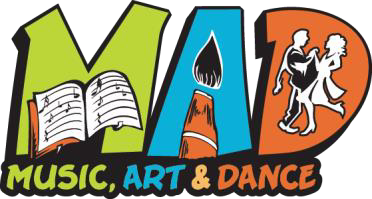 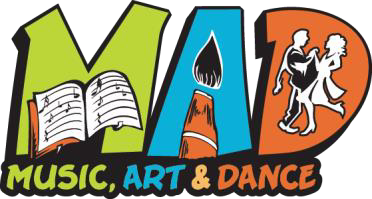 Dance Instructor Expectations:The Dance Instructor is expected to teach 4 or 5 classes daily.  For each class, the teacher needs to choreograph one dance based on the children’s age and ability. The campers will be divided into age groups of 4-5, 6-7, 8-9 and 10-12, with a possible additional group to subdivide classes further. In addition, we would appreciate you choreographing a full group dance that includes all campers.Prior to Camp:Attend a minimum of at least one staff meeting prior to camp.Prepare lesson plans for each class. Lesson plans must include all supplies needed. Lesson plans should follow this year’s camp theme “Sights and Sounds of South (and Central) America” and include explanations of cultural aspects that students may not understand. For example, where certain dances originated, famous dancers who used them, and the use of costumes or props to accentuate or enhance a dance.Lesson plans should be detailed so a substitute teacher could step into your shoes and teach the class should you be unavailable for any reason.Work with Jennifer Boyd and Helen Haynes, to purchase any supplies needed.  If recyclable materials are needed, communicate your needs to Jennifer Boyd, art teacher, as soon as possible.Attend the walk through and in-service training of staff counselors on Sunday, July 14, 2019 from 3:30-5:30 pm at Wesley United Methodist Church, 2727 Wesley St., Jefferson City.Assist with the moving in of supplies and equipment and camp set up on Sunday, July 21.  Time will be set between 1 and 7 p.m.Week of Camp:Work 7:30am-6:00pm the week of camp (July 22-26).Maintain order and cleanliness of your classroom.  Assist in daily cleanup of your work space and general camp areas.Assist with camper supervision during non-class times during camp hours.Prepare for and attend the final performance on Friday.Provide feedback to children and parents throughout the week.Work as a team with other adults as needed in student guidance, and conflict resolution.Post Camp:Participate in wrap up meeting and dinner at the conclusion of camp on Friday.Assist with clean up and disassembly of camp Friday evening.  This could go as late as 10 p.m. Offer feedback to staff regarding camp experiences and suggestions of how we can improve our services.**Background checks are required of all adult staff members. In addition, the church requires all adult staff members to complete Safe Sanctuary online training.  Music, Art, and Dance Camp covers this expense.Please send completed application to:Music, Art, and Dance Camp, c/o Helen Haynes106 Chico Dr., Ashland, MO  65010Or attach application and email to:  musicartanddancecamp@yahoo.com***If you have a video sample of your choreography or yourself dancing, we would welcome the opportunity to view it. Please feel free to include it with your application. We will make sure that your work is returned to you.  Application should be received no later than July 3rd, 2019.Dance Teacher ApplicationName: 	Preferred Name: 	 Address:  			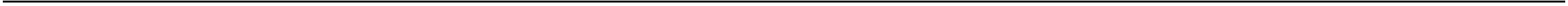 Home Phone:	Cell: 	  E-mail address: 		 What is the best way to contact you? (circle one)        home phone     cell     email    textshirt size (circle one)  Small  Medium  Large	X-Large	XXL   3XLThis year’s camp theme is “Sights and Sounds of South (and Central) America.” What kinds of activities and dances would you contemplate doing with the campers?  (Keep in mind the lessons you do with the 4-5 year olds do not need to be the same as the ones you do with the 10-12 year olds). You may attach additional pages for any of the application process.   	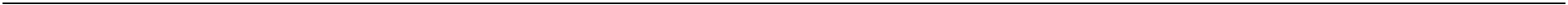 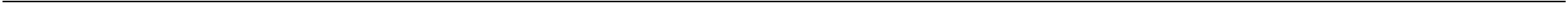 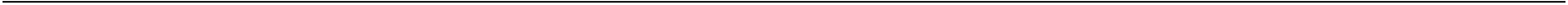 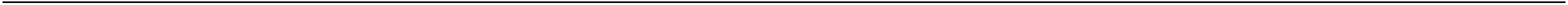 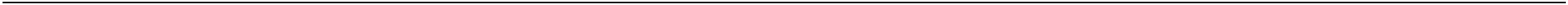 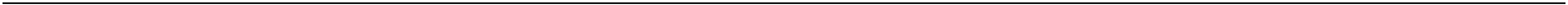 What discipline is your area of expertise? You may attach additional pages for any of the application process.   	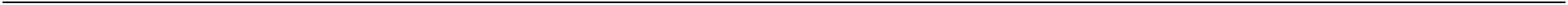 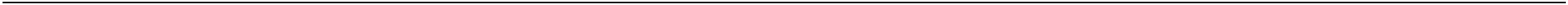 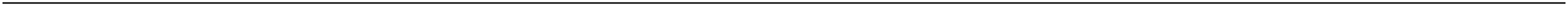 Please tell us about your experiences with children or your experience with a related field pertaining to camp.   	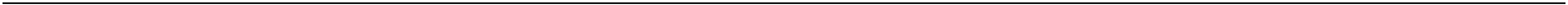 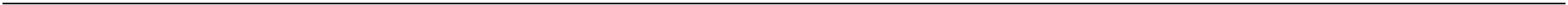 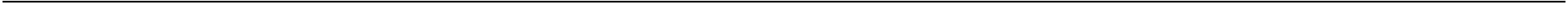 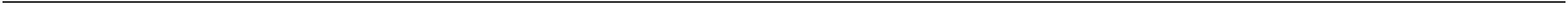 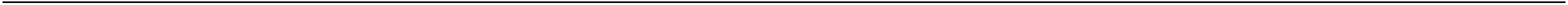 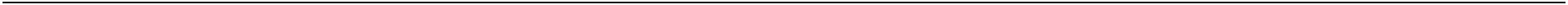 Do you have any extra-curricular activities (including jobs) that may conflict with camp meetings or responsibilities? If so, please explain and give dates and times that may be conflicting.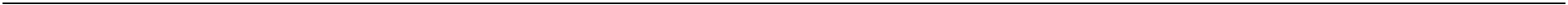 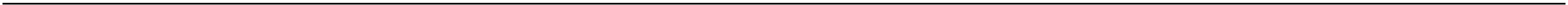 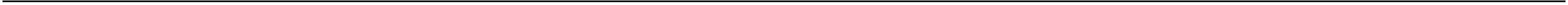 References: Please provide contact information for 3 references. We are looking for people who can vouch for your character, work ethic, and ability to work well with children and co- workers.  No more than one of your references may be a relative.Name:	 Relationship to applicant: 		 Address:   	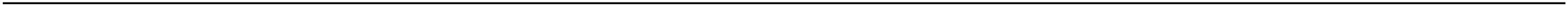 Phone number:  	 E-mail: 	 Name:	 Relationship to applicant: 		 Address:   	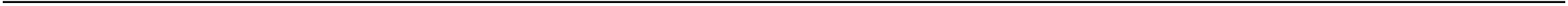 Phone number:  	 E-mail: 	 Name:	 Relationship to applicant: 		 Address:   	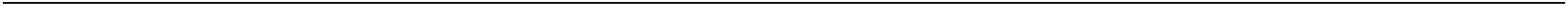 Phone number:  	 E-mail: 		